Paperwork Reduction Act and Privacy Act StatementThe purpose of this survey is to provide information to the Bureau of Land Management for evaluating and improving the wild horse and burro program. Response to this survey is voluntary. Your response to this request is voluntary and anonymous.  Your name will never be associated with your answers, and all contact information will be destroyed when the information collection is concluded. No action may be taken against you for refusing to supply the information requested. The reporting burden for this form is estimated to average 1 minute, which includes the time for reviewing instructions and completing and reviewing the form. An agency may not conduct or sponsor, and a person is not required to respond to, a collection of information unless it displays a currently valid Office of Management and Budget (OMB) control number. Please direct comments regarding the burden estimate or any other aspect of this form to: U.S. Department of the Interior, Bureau of Land Management (1090-0011), Bureau Information Collection Clearance Officer (WO-630), 1849 C Street, N.W., Room 2134LM, Washington, D.C. 20240.1. How did you learn about this event today? (Please check all that apply and describe)1. How did you learn about this event today? (Please check all that apply and describe)1. How did you learn about this event today? (Please check all that apply and describe)1. How did you learn about this event today? (Please check all that apply and describe)1. How did you learn about this event today? (Please check all that apply and describe)1. How did you learn about this event today? (Please check all that apply and describe)1. How did you learn about this event today? (Please check all that apply and describe)1. How did you learn about this event today? (Please check all that apply and describe)1. How did you learn about this event today? (Please check all that apply and describe)1. How did you learn about this event today? (Please check all that apply and describe)1. How did you learn about this event today? (Please check all that apply and describe)1. How did you learn about this event today? (Please check all that apply and describe)1. How did you learn about this event today? (Please check all that apply and describe)1. How did you learn about this event today? (Please check all that apply and describe)1. How did you learn about this event today? (Please check all that apply and describe)1. How did you learn about this event today? (Please check all that apply and describe)1. How did you learn about this event today? (Please check all that apply and describe)1. How did you learn about this event today? (Please check all that apply and describe)1. How did you learn about this event today? (Please check all that apply and describe)Direct mailFlyerPublication: __________Direct mailFlyerPublication: __________Direct mailFlyerPublication: __________Direct mailFlyerPublication: __________Direct mailFlyerPublication: __________Direct mailFlyerPublication: __________Friends/familyInternetNews: ______________Friends/familyInternetNews: ______________Friends/familyInternetNews: ______________Friends/familyInternetNews: ______________Friends/familyInternetNews: ______________Friends/familyInternetNews: ______________Radio: ______________WHB Staff: __________Other: ______________Radio: ______________WHB Staff: __________Other: ______________Radio: ______________WHB Staff: __________Other: ______________Radio: ______________WHB Staff: __________Other: ______________Radio: ______________WHB Staff: __________Other: ______________TV Interview: _________Social Media: _________TV Interview: _________Social Media: _________2. Why did you come today?  Was it to …(Please check all that apply)2. Why did you come today?  Was it to …(Please check all that apply)2. Why did you come today?  Was it to …(Please check all that apply)2. Why did you come today?  Was it to …(Please check all that apply)2. Why did you come today?  Was it to …(Please check all that apply)2. Why did you come today?  Was it to …(Please check all that apply)2. Why did you come today?  Was it to …(Please check all that apply)2. Why did you come today?  Was it to …(Please check all that apply)2. Why did you come today?  Was it to …(Please check all that apply)2. Why did you come today?  Was it to …(Please check all that apply)2. Why did you come today?  Was it to …(Please check all that apply)2. Why did you come today?  Was it to …(Please check all that apply)2. Why did you come today?  Was it to …(Please check all that apply)2. Why did you come today?  Was it to …(Please check all that apply)2. Why did you come today?  Was it to …(Please check all that apply)2. Why did you come today?  Was it to …(Please check all that apply)2. Why did you come today?  Was it to …(Please check all that apply)2. Why did you come today?  Was it to …(Please check all that apply)2. Why did you come today?  Was it to …(Please check all that apply)Adopt an animalPurchase an animal Learn about programAdopt an animalPurchase an animal Learn about programAdopt an animalPurchase an animal Learn about programAdopt an animalPurchase an animal Learn about programMeet past adopters/talk to trainers Pick up animal (from Internet adoption)See the animalsMeet past adopters/talk to trainers Pick up animal (from Internet adoption)See the animalsMeet past adopters/talk to trainers Pick up animal (from Internet adoption)See the animalsMeet past adopters/talk to trainers Pick up animal (from Internet adoption)See the animalsMeet past adopters/talk to trainers Pick up animal (from Internet adoption)See the animalsMeet past adopters/talk to trainers Pick up animal (from Internet adoption)See the animalsMeet past adopters/talk to trainers Pick up animal (from Internet adoption)See the animalsMeet past adopters/talk to trainers Pick up animal (from Internet adoption)See the animalsMeet past adopters/talk to trainers Pick up animal (from Internet adoption)See the animalsMeet past adopters/talk to trainers Pick up animal (from Internet adoption)See the animalsSee other events (not adoption related)Other: ___________________________See other events (not adoption related)Other: ___________________________See other events (not adoption related)Other: ___________________________See other events (not adoption related)Other: ___________________________See other events (not adoption related)Other: ___________________________3. IF YOU DID NOT ADOPT/PURCHASE AN ANIMAL TODAY: Why not? (Please check all that apply)3. IF YOU DID NOT ADOPT/PURCHASE AN ANIMAL TODAY: Why not? (Please check all that apply)3. IF YOU DID NOT ADOPT/PURCHASE AN ANIMAL TODAY: Why not? (Please check all that apply)3. IF YOU DID NOT ADOPT/PURCHASE AN ANIMAL TODAY: Why not? (Please check all that apply)3. IF YOU DID NOT ADOPT/PURCHASE AN ANIMAL TODAY: Why not? (Please check all that apply)3. IF YOU DID NOT ADOPT/PURCHASE AN ANIMAL TODAY: Why not? (Please check all that apply)3. IF YOU DID NOT ADOPT/PURCHASE AN ANIMAL TODAY: Why not? (Please check all that apply)3. IF YOU DID NOT ADOPT/PURCHASE AN ANIMAL TODAY: Why not? (Please check all that apply)3. IF YOU DID NOT ADOPT/PURCHASE AN ANIMAL TODAY: Why not? (Please check all that apply)3. IF YOU DID NOT ADOPT/PURCHASE AN ANIMAL TODAY: Why not? (Please check all that apply)3. IF YOU DID NOT ADOPT/PURCHASE AN ANIMAL TODAY: Why not? (Please check all that apply)3. IF YOU DID NOT ADOPT/PURCHASE AN ANIMAL TODAY: Why not? (Please check all that apply)3. IF YOU DID NOT ADOPT/PURCHASE AN ANIMAL TODAY: Why not? (Please check all that apply)3. IF YOU DID NOT ADOPT/PURCHASE AN ANIMAL TODAY: Why not? (Please check all that apply)3. IF YOU DID NOT ADOPT/PURCHASE AN ANIMAL TODAY: Why not? (Please check all that apply)3. IF YOU DID NOT ADOPT/PURCHASE AN ANIMAL TODAY: Why not? (Please check all that apply)3. IF YOU DID NOT ADOPT/PURCHASE AN ANIMAL TODAY: Why not? (Please check all that apply)3. IF YOU DID NOT ADOPT/PURCHASE AN ANIMAL TODAY: Why not? (Please check all that apply)3. IF YOU DID NOT ADOPT/PURCHASE AN ANIMAL TODAY: Why not? (Please check all that apply)Did not come to buy or adopt Did not come to buy or adopt Did not come to buy or adopt Did not come to buy or adopt Did not come to buy or adopt Did not come to buy or adopt Did not come to buy or adopt Did not come to buy or adopt Did not come to buy or adopt Too expensiveToo expensiveToo expensiveToo expensiveToo expensiveToo expensiveToo expensiveToo expensiveToo expensiveDid not see what I wanted; I wanted a Did not see what I wanted; I wanted a Did not see what I wanted; I wanted a Did not see what I wanted; I wanted a Did not see what I wanted; I wanted a Did not see what I wanted; I wanted a Did not see what I wanted; I wanted a Did not see what I wanted; I wanted a Did not see what I wanted; I wanted a Sale horseSale horseSale horseSale horseSale horse Different colored horse Different colored horse Different colored horse Different colored horse Different colored horseTrained horseTrained horseTrained horseTrained horseTrained horse Younger horse Younger horse Younger horse Younger horse Younger horseBurro Burro Burro Burro Burro  Smaller horse or pony Smaller horse or pony Smaller horse or pony Smaller horse or pony Smaller horse or ponyBigger horseBigger horseBigger horseBigger horseBigger horse Other: ____________________________ Other: ____________________________ Other: ____________________________ Other: ____________________________ Other: ____________________________4. Have you adopted or purchased a wild horse or burro before?4. Have you adopted or purchased a wild horse or burro before?4. Have you adopted or purchased a wild horse or burro before?4. Have you adopted or purchased a wild horse or burro before?4. Have you adopted or purchased a wild horse or burro before?4. Have you adopted or purchased a wild horse or burro before?4. Have you adopted or purchased a wild horse or burro before?4. Have you adopted or purchased a wild horse or burro before?4. Have you adopted or purchased a wild horse or burro before?4. Have you adopted or purchased a wild horse or burro before?4. Have you adopted or purchased a wild horse or burro before?4. Have you adopted or purchased a wild horse or burro before?4. Have you adopted or purchased a wild horse or burro before?4. Have you adopted or purchased a wild horse or burro before?4. Have you adopted or purchased a wild horse or burro before?4. Have you adopted or purchased a wild horse or burro before?4. Have you adopted or purchased a wild horse or burro before?4. Have you adopted or purchased a wild horse or burro before?4. Have you adopted or purchased a wild horse or burro before?Yes Was it    Adopted    PurchasedYes Was it    Adopted    PurchasedYes Was it    Adopted    PurchasedYes Was it    Adopted    PurchasedYes Was it    Adopted    PurchasedYes Was it    Adopted    PurchasedYes Was it    Adopted    PurchasedYes Was it    Adopted    PurchasedYes Was it    Adopted    PurchasedYes Was it    Adopted    PurchasedNo  Have you owned a domestic horse or burro?   Yes    NoNo  Have you owned a domestic horse or burro?   Yes    NoNo  Have you owned a domestic horse or burro?   Yes    NoNo  Have you owned a domestic horse or burro?   Yes    NoNo  Have you owned a domestic horse or burro?   Yes    NoNo  Have you owned a domestic horse or burro?   Yes    NoNo  Have you owned a domestic horse or burro?   Yes    NoNo  Have you owned a domestic horse or burro?   Yes    NoNo  Have you owned a domestic horse or burro?   Yes    No5. How far are you willing to travel to attend an event like this?   ___________ Miles or ___________ Hours5. How far are you willing to travel to attend an event like this?   ___________ Miles or ___________ Hours5. How far are you willing to travel to attend an event like this?   ___________ Miles or ___________ Hours5. How far are you willing to travel to attend an event like this?   ___________ Miles or ___________ Hours5. How far are you willing to travel to attend an event like this?   ___________ Miles or ___________ Hours5. How far are you willing to travel to attend an event like this?   ___________ Miles or ___________ Hours5. How far are you willing to travel to attend an event like this?   ___________ Miles or ___________ Hours5. How far are you willing to travel to attend an event like this?   ___________ Miles or ___________ Hours5. How far are you willing to travel to attend an event like this?   ___________ Miles or ___________ Hours5. How far are you willing to travel to attend an event like this?   ___________ Miles or ___________ Hours5. How far are you willing to travel to attend an event like this?   ___________ Miles or ___________ Hours5. How far are you willing to travel to attend an event like this?   ___________ Miles or ___________ Hours5. How far are you willing to travel to attend an event like this?   ___________ Miles or ___________ Hours5. How far are you willing to travel to attend an event like this?   ___________ Miles or ___________ Hours5. How far are you willing to travel to attend an event like this?   ___________ Miles or ___________ Hours5. How far are you willing to travel to attend an event like this?   ___________ Miles or ___________ Hours5. How far are you willing to travel to attend an event like this?   ___________ Miles or ___________ Hours5. How far are you willing to travel to attend an event like this?   ___________ Miles or ___________ Hours5. How far are you willing to travel to attend an event like this?   ___________ Miles or ___________ Hours6. When is it convenient for you to attend?  M  Tu  We  Th  Fri  Sa  Su        Morning  Afternoon  Evening6. When is it convenient for you to attend?  M  Tu  We  Th  Fri  Sa  Su        Morning  Afternoon  Evening6. When is it convenient for you to attend?  M  Tu  We  Th  Fri  Sa  Su        Morning  Afternoon  Evening6. When is it convenient for you to attend?  M  Tu  We  Th  Fri  Sa  Su        Morning  Afternoon  Evening6. When is it convenient for you to attend?  M  Tu  We  Th  Fri  Sa  Su        Morning  Afternoon  Evening6. When is it convenient for you to attend?  M  Tu  We  Th  Fri  Sa  Su        Morning  Afternoon  Evening6. When is it convenient for you to attend?  M  Tu  We  Th  Fri  Sa  Su        Morning  Afternoon  Evening6. When is it convenient for you to attend?  M  Tu  We  Th  Fri  Sa  Su        Morning  Afternoon  Evening6. When is it convenient for you to attend?  M  Tu  We  Th  Fri  Sa  Su        Morning  Afternoon  Evening6. When is it convenient for you to attend?  M  Tu  We  Th  Fri  Sa  Su        Morning  Afternoon  Evening6. When is it convenient for you to attend?  M  Tu  We  Th  Fri  Sa  Su        Morning  Afternoon  Evening6. When is it convenient for you to attend?  M  Tu  We  Th  Fri  Sa  Su        Morning  Afternoon  Evening6. When is it convenient for you to attend?  M  Tu  We  Th  Fri  Sa  Su        Morning  Afternoon  Evening6. When is it convenient for you to attend?  M  Tu  We  Th  Fri  Sa  Su        Morning  Afternoon  Evening6. When is it convenient for you to attend?  M  Tu  We  Th  Fri  Sa  Su        Morning  Afternoon  Evening6. When is it convenient for you to attend?  M  Tu  We  Th  Fri  Sa  Su        Morning  Afternoon  Evening6. When is it convenient for you to attend?  M  Tu  We  Th  Fri  Sa  Su        Morning  Afternoon  Evening6. When is it convenient for you to attend?  M  Tu  We  Th  Fri  Sa  Su        Morning  Afternoon  Evening6. When is it convenient for you to attend?  M  Tu  We  Th  Fri  Sa  Su        Morning  Afternoon  Evening7. Are you in your:7. Are you in your:TeensTeensTeens20s20s20s 30s 30s 30s40s40s50s50s60s and older60s and older60s and older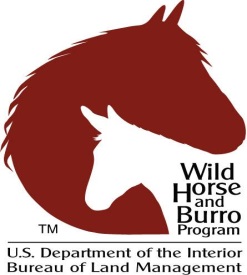 8. Are you:MaleMaleFemaleFemaleFemaleFemaleZip Code: ___________________________Zip Code: ___________________________Zip Code: ___________________________Zip Code: ___________________________Zip Code: ___________________________Zip Code: ___________________________Zip Code: ___________________________Zip Code: ___________________________Zip Code: ___________________________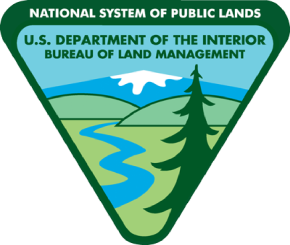 